РОССИЙСКИЙ 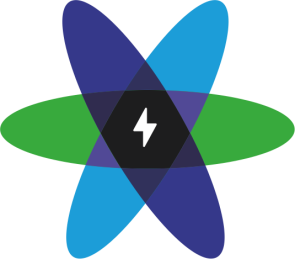 ЭНЕРГЕТИЧЕСКИЙ ФОРУМ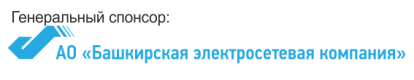                                     ПРОГРАММА МЕРОПРИЯТИЙ (проект на 10.09.2019)РОССИЙСКИЙ ЭНЕРГЕТИЧЕСКИЙ ФОРУМ                                    ПРОГРАММА МЕРОПРИЯТИЙ (проект на 10.09.2019)22 ОКТЯБРЯ, ВТОРНИК22 ОКТЯБРЯ, ВТОРНИК10.00-10.15Зона открытияЦеремония   открытия    Российского  энергетического  Форума                                                       и   25-й специализированной  выставки «Энергетика Урала»10.00-11.002 этажПриветственный кофе-брейк для участников Пленарного заседания 11.00-12.30Конгресс-залПленарное заседание «Эффективность энергетики. Итоги и перспективы»Организаторы: Правительство Республики Башкортостан, Министерство промышленности и инновационной политики Республики БашкортостанХабиров Радий Фаритович, временно исполняющий обязанности Главы      Республики БашкортостанПриветственное обращение Спикеры (подтвердившие участие): Селезнёв Валерий Сергеевич, первый заместитель председателя комитета Государственной Думы ФС РФ по энергетике, г. МоскваБашмаков Игорь Алексеевич, лауреат Нобелевской премии мира 2007 года в составе Межправительственной группы экспертов по  изменению климата, генеральный директор Центра энергоэффективности – XXI век, д.э.н., г. МоскваНизкоуглеродная стратегия и использование низкоуглеродных технологий в России.  Существующая ситуация, возможности для ускорения и риски отставанияСтанкевич Юрий Аркадьевич, заместитель Председателя Комитета по энергетической политике и  энергоэффективности Российского союза промышленников и предпринимателей (РСПП), г. МоскваНигматулин Булат Искандерович, генеральный директор Института проблем энергетики, г. МоскваМакроэкономика и электроэнергетика России. Состояние и прогнозШахрай Игорь Степанович, генеральный директор ГК «Хевел», г. МоскваКоротков Сергей Анатольевич, директор Центра международного промышленного сотрудничества ЮНИДО в РФ, г. МоскваШароватов Дмитрий Вячеславович, председатель Правления – генеральный директор АО «БЭСК»Приглашены к участию:Министерство промышленности и торговли Российской ФедерацииМинистерство энергетики Российской ФедерацииМинистерство экономического развития Российской ФедерацииТекслер Алексей Леонидович, ВРИО Губернатора Челябинской области Ковальчук Борис Юрьевич, генеральный директор ПАО «Интер РАО»Быстров Максим Сергеевич, председатель Правления НП «Совет рынка»13.00-13.302 этажКофе-брейк для участников Пленарного заседания 13.00-13.302 этажNetworking со спикерами, делегатами и участниками Форума13.30-15.30Конгресс-залСЕКЦИЯ «Влияние цифровизации на эффективность энергетики» Организаторы: АО «БЭСК»Модератор: Шароватов Дмитрий Вячеславович, председатель Правления – генеральный директор АО «БЭСК»Спикеры: Ишмаев Рамиль Агзамович, член Правления - заместитель генерального директора - технический директор АО «БЭСК»Радыгин Юрий Александрович, начальник департамента организационного развития и проектного управления БЭСК (ДОРПУ)Приглашены к участию:  Каштанов Алексей Геннадьевич, директор по цифровой трансформации ПАО «Московская объединённая электросетевая компания» (ПАО «МОЭСК»), г.МоскваМищеряков Сергей Васильевич, Генеральный директор НП «Корпоративный образовательный и научный центр Единой энергетической системы», Председатель Правления ЗАО «УК КЭУ», г.МоскваБорисов Алексей Анатольевич, технический директор по работе с предприятиями энергетики ЗАО «КРОК», г.Москва Хузяшев Рустэм Газизович, Казанский государственный энергетический университет, г.Казань Нафиков Радмир Талгатович, начальник коммерческого отдела Компании «Смартэнерго», г.КазаньЭксперты ЗАО «Ротек»; ПАО «Т Плюс»; Департамент ИТ-проектов и интеграции АО «Концерн Росэнергоатом»; ОАО «Межрегиональная распределительная сетевая компания Урала»; ПАО «Ленэнерго»; «Прософт-Системы».13.30-15.30Конференц-зал 1СЕКЦИЯ «Энергоэффективность  и  энергоменеджмент:  механизмы и результаты» Организатор: «ООО «ЭСКБ», НП «Евросолар Россия»Модератор: Травкин Андрей Анатольевич, генеральный директор ООО «ЭСКБ»Спикеры:Валиуллин Ирик Таннурович, директор по развитию и маркетингу ООО «ЭСКБ»Энергосбережение и энергосервисные контрактыУшаков Егор Николаевич, руководитель центра развития ДПС ПАО «Интер РАО», г.МоскваОпыт ПАО «Интер РАО» в реализации энергосервисных контрактовНемецкое энергетическое Агентство DENA (спикер уточняется) Опыт реализации энергоэффективных проектов на территории Республики БашкортостанХохлов Алексей Александрович, руководитель направления «Электроэнергетика» Центра энергетики Московской школы управления СКОЛКОВО, г.МоскваЭнергоменеджмент в российских​ муниципалитетах – совместный проект Немецкого энергетического агентства Dena и Московской школы управления СКОЛКОВОЭркенова Светлана Кази-Магометовна, национальный эксперт ООН по промышленному развитию, советник директора Центра ЮНИДО, г.МоскваПрактическая деятельность внедрения методологии ЮНИДО, реализованные кейсы по внедрению энергоменеджментаМихайлов Максим Юрьевич, руководитель департамента регионального развития по Уральскому, Сибирскому и Дальневосточному федеральным округам Компании LEDEL, г.КазаньЭнергосервис – инструмент финансирования мероприятий по энергоэффективностиСмирнов Михаил Михайлович, президент Ассоциации инновационных предприятий в энергетике «ЭнергоИнновация», г. МоскваПовышение эффективности компрессии в энергетическом секторе экономикиЗиннатуллин Альфред Закиевич, заместитель генерального директора по общим вопросам «Баштехинформ» Энергосбережение: перспективы, стратегии и ожидаемые результатыДанило Ранкович, ООО НП «Энергосервис», СербияТема выступления уточняется13.30-15.30Конференц-зал 2СЕКЦИЯ «Большая  или  распределённая энергетика: выбор потребителя»Организаторы: Министерство  промышленности  и  инновационной политики РБ, Ассоциация производителей силового и энергетического оборудования,                                ООО «Башкирская генерирующая компания»Модераторы: Шахмаев Ильдар Зуфарович, заместитель министра промышленности и инновационной политики Республики БашкортостанСмирнов Михаил Михайлович, президент Ассоциации инновационных предприятий в энергетике «ЭнергоИнновация», г. МоскваСпикеры: Егорычев Олег Олегович, вице-президент Ассоциации производителей силового и энергетического оборудования, г.МоскваЗагорнов Максим Александрович, президент Ассоциации малой энергетики Урала, г.ЧелябинскХохлов Алексей Александрович, руководитель направления «Электроэнергетика» Центра энергетики Московской школы управления СКОЛКОВО, г.МоскваРаспределенные энергетические ресурсы: прорастёт ли трава сквозь асфальт?Илюшин Павел Владимирович, проректор по научной работе ФГАОУ ДПО «Петербургский энергетический институт повышения квалификации»Организация противоаварийного и режимного управления в микроэнергосистемах с распределённой генерацией и возобновляемыми источниками энергеииБрызгунов Игорь Михайлович, председатель Российской ассоциации ветроиндустрии, г.Санкт-ПетербургДацко Ксения, директор по распределенной энергетике АО «НТЦ ЕЭС Московское отделение», г.МоскваНохратский Александр Анатольевич, представить по продаже силовых установок компания «Мантрак Восток» / Белокосков Владимир Владимирович, руководитель филиалов по Башкирии и Оренбургской области компания «Мантрак Восток», г.Уфа   Опыт реализации проектов распределенной генерации в ПоволжьеПриглашены к участию:  Ольхович Е.А., заместитель генерального директора по стратегическому развитию ПАО «Россети»Новоселова О.А., генеральный директор НП «Распределенная энергетика» Веселов Ф.В., заведующий отделом научных основ развития систем энергетики Институт энергетических исследований Российской академии наук (ИНЭИ РАН)Преснов А.В., управляющий партнер компании Агентство энергетического анализа16.00-18.00Конференц-зал 1СЕКЦИЯ «Ценообразование на рынках электрической энергии:  прогноз для потребителей»Организаторы: ООО «ЭСКБ», Государственный комитет Республики Башкортостан по тарифам Модератор: Михадюк Виктор Александрович, директор по работе с клиентами                 ООО «ЭСКБ»Спикеры:Крынин Михаил Александрович, директор по правовому сопровождению ООО «ЭСКБ»Реализация электрической энергии прочим потребителям по фиксированным ценамМазур Виталий Владимирович, заместитель генерального директора по реализации электроэнергии и мощности ООО «ЭСКБ»Трансформация сбытовых компаний в рамках принятия федерального закона о лицензированииКамышников Роман Васильевич, генеральный директор ООО «ЕИРЦ РБ»Единый информационной расчетный центр – центр развития цифровых технологий в ЖКХСавченко Сергей Владимирович, заместитель генерального директора по реализации электросетевых услуг и развитию ОАО «БЭСК» Оплата резервирования мощностиПредставитель ООО «Русэнергоресурс», г.МоскваАгрегаторы управления спросом» в рамках «Постановления для реализации пилотных проектов по управлению спросом потребителей розничного рынкаПосыпанко Николай, эксперт – старший консультант VYGON Consulting г.МоскваУдержим ли цену в пределах инфляции?»Представитель Государственного комитета РБ по тарифам (на согласовании) Тема выступления уточняется16.00-18.00Конференц-зал 2Секция «Эффективность теплоэнергетики»Организатор: ООО «Башкирская генерирующая компания»Обсуждаемые вопросы:Доставка тепла потребителю: бизнес или обязанность?Потери в тепловых сетях: как они возникают и что с ними делать?Функционирование теплоснабжающего предприятия в условиях процедуры банкротства     Внедрение ИТП: предпосылки, наработанный опыт, плюсы и минусыМодератор: Симановский Александр Александрович, генеральный директор                  ООО «БГК»Спикеры: Дубровский Тимофей Анатольевич, директор по стратегии и энергорынкам ООО «БГК», г.УфаДоставка тепла потребителю: бизнес или обязанность?Гордеев Илья Александрович, директор ООО «БашРТС», г.УфаПотери в тепловых сетях: как они возникают и что с ними делать?Петров Максим Георгиевич, генеральный директор МУП «Уфимские инженерные сети», г.УфаФункционирование теплоснабжающего предприятия в условиях процедуры банкротстваЗапольская Ирина Николаевна, начальник отдела организации финансовых расчетов по тепловой энергии АО «Татэнерго», г.КазаньВнедрение ИТП: предпосылки, наработанный опыт, плюсы и минусыХазиахметова Эльза Рустемовна, технический специалист компании «БОС», г.МоскваМетоды повышения эффективности использования топливно-энергетических ресурсовПриглашены к участию: МУП «УИС», НП «Совет рынка», Ассоциации «Совет производителей энергии», НП «Российское теплоснабжение», НП «Национальное объединение организаций в области энергосбережения и повышения энергетической эффективности», Фонд поддержки научной, научно-технической и инновационной деятельности «Энергия без границ», Филиал АО «СО ЕЭС» «Объединенное диспетчерское управление энергосистемами Урала», Филиал АО «СО ЕЭС» «Региональное диспетчерское управление энергосистемы РБ», АО «Татэнерго», ООО «Сибирская генерирующая компания», ПАО «КВАДРА», ПАО «Т ПЛЮС»,                                           АО «Дальневосточная генерирующая компания», АО «ТГК-11», АО «Томская генерация», ПАО «ТГК-1», ПАО «ОГК-2», Ново-Салаватская ТЭЦ, Кумертауская ТЭЦ АО «Свердловская энергогазовая компания», ОАО «Теплосеть Санкт-Петербурга», ПАО «МОЭК», ООО «ТЭР-Инжиниринг», ПАО НПО «ЭЛСИБ». 19.00-23.00Ресторанный комплексТоржественный приём «Юбилейный бал» от имени Организаторов по случаю открытия Форума и выставки для гостей, спикеров, делегатов и участников (вход по пригласительным) 23 ОКТЯБРЯ, СРЕДА23 ОКТЯБРЯ, СРЕДА9.30-10.002 этажКофе-брейк 10.00-14.00Конгресс-залМеждународная научно-техническая конференция «Электротехнические комплексы и системы»Организатор: ФГБОУ ВО «УГАТУ»Обсуждаемые вопросы:Электротехнические комплексы и системы Электромеханика и электрические аппараты Электрооборудование летательных аппаратовЭлектрические транспортные средства Электроэнергетические системы и сетиМодератор: Исмагилов Флюр Рашитович, зав. кафедрой электромеханики ФГБОУ ВО «УГАТУ»Спикеры:Новиков Сергей Владимирович, и.о. ректора ФГБОУ ВО «УГАТУ»Приветственное обращение Шахмаев Ильдар Зуфарович, заместитель министра промышленности и инновационной политики Республики БашкортостанПриветственное обращениеPh.D. Kammermann Jorg, Associate Professor, технический университет Мюнхена, Германия Выбор числа фазы для многофазного тягового двигателя для удовлетворения требований по отказоустойчивостиPh.D. Seang Yeoh, Associate Professor, университет Ноттингема, ВеликобританияКусочно-модельный подход для специальных коммутационных машинЛьвов Николай, д.т.н., проф. АО «ОКБ «Кристалл», г.МоскваМатематическая модель электрической машины при оптимальном проектировании с помощью генетических алгоритмовКовалев Константин, д.т.н., проф. ФГБОУ ВО «Московский авиационный институт», г.Москва12-фазный магнитоэлектрический турбогенератор с прямым приводомГайнанов Дамир, д.т.н., проф. ИСЭИ УФИЦ РАН – УГАТУПовышение показателей эффективности развития возобновляемых источников энергии в региональных электроэнергетических программах Ph.D. Antonino La Rocca, Associate Professor, Университет Ноттингема, ВеликобританияЧисленное исследование влияния различных охлаждающих устройств на двигатель с высоким отношением длины к диаметру для электромобиля» Гизатуллин Фарит, д.т.н., проф., Министерство промышленности  и инновационной политики РБ – УГАТУ, г.УфаТеоретическое определение энергетических параметров искровых разрядов в полупроводниковых свечах зажигания авиационных двигателейЧекин Андрей, к.т.н., доцент ГосНИИАС, г.МоскваВлияние надежности современных электрических агрегатов на архитектуру системы электроснабжения современного самолета Гуревич Оскар .т.н., проф. ГНЦ ФГУП «ЦИАМ им. П.И. Баранова», г.МоскваКонцепция выбора характеристик электроприводов для систем топливопитания авиационных ГТДВарюхин Антон, к.т.н., доцент ГНЦ ФГУП «ЦИАМ им. П.И. Баранова», г.МоскваПроектирование высокоскоростного генератора с постоянными магнитами на 150 кВА, 24000 об / мин для более электрических самолетовХалютин Сергей, д.т.н., проф. ООО «НаукаСофт», г.МоскваПолучение математической модели разрядной характеристики литий-ионного аккумулятора из численного анализа физико-химических процессов в нем10.00-12.00Конференц-зал 2СЕКЦИЯ «Локализация производства оборудования для энергетики. Сложности и возможности»Организаторы: Министерство  промышленности и инновационной  политики РБ, Ассоциация производителей силового и энергетического оборудования,                 Ассоциация инновационных предприятий в энергетике «ЭнергоИнновация»Модераторы: Егорычев Олег Олегович, вице-президент Ассоциации производителей силового и энергетического оборудования, г.МоскваСмирнов Михаил Михайлович, президент Ассоциации инновационных предприятий в энергетике «ЭнергоИнновация», г. МоскваСпикеры:Медведев Андрей Станиславович, директор ООО "АЙ-ТОР", г.ЕкатеринбургНурмухаметов Марсель Фаязович, управляющий директор ООО "Руеса", г.МоскваГайжин Константин Игоревич, компания «Мантрак Восток», руководитель отдела продаж силовых установок, г.Уфа Решения по локализации производства  газопоршневой энергетической установкиПриглашены к участию: Минпромторг России; АО «НоваВинд» (Группа «Росатом»), Vestas; «Сименс Гамеса»;10.00-12.00Конференц-зал 1СЕКЦИЯ «ВИЭ в регионах: реализованные и будущие проекты»Организатор: Министерство промышленности и инновационной политики РБМодераторы: Шахмаев Ильдар Зуфарович, заместитель министра промышленности и инновационной политики Республики БашкортостанКекелидзе Георгий Нодарович, председатель правления НП по развитию возобновляемой энергетики «ЕВРОСОЛАР Россия», г.МоскваСпикеры: Брызгунов Игорь Михайлович, председатель Российской ассоциации ветроиндустрии, г.Санкт-ПетербургЛушников Олег Георгиевич, исполнительный директор Ассоциации «Гидроэнергетика России», г.Москва Юлкин Михаил Анисимович, руководитель Рабочей группы по вопросам изменения климата  и управления выбросами парниковых газов РСПП, генеральный директор АНО «Центр экологических инвестиций», г.Москва  (участие на согласование) Приглашены к участию: ВЫГОН КОНСАЛТИНГ; «Хевел Ритэйл»; АО «РОСНАНО»;               ООО «Солар Системс»; Национальный исследовательский университет «МЭИ» и др.12.00-14.00Конференц-зал 1Секция «Биоэнергетика – экоЛогичное решение региональных вопросов»Организаторы: Министерство природопользования и экологии РБ, Министерство промышленности и инновационной политики РБ Модератор: Наумова Наталья Владимировна, заместитель министра природопользования и экологии Республики БашкортостанСпикеры:Серебрицкий Иван Александрович, заместитель председателя Комитета по природопользованию, охране окружающей среды и обеспечению экологической безопасности Администрации г. Санкт-ПетербургБарсуков Олег Александрович, генеральный директор ОАО «Всероссийский теплотехнический институт», г.МоскваСжигание и газификация биомассы в кипящем слое для нужд распределённой энергетикиФалевская Марина Анатольевна, директор ООО «Сельхозбиогаз», г.Киров Шматков Николай Михайлович, исполнительный директор Лесной попечительский совет (FSC), г.МоскваЛагунов Александр Васильевич, эксперт по экологии Общественной палаты Челябинской области, г.МиассЗайченко Виктор Михайлович, руководитель Лаборатории проблем энергосбережения Объединенного института высоких температур Российской Академии Наук, г.МоскваПерспективные технологии энергетической утилизации биомассыДаминев Рустем Рифович, директор филиала ФГБОУ ВО УГНТУ, проф. д.т.н.,  г.Стерлитамак Представитель МУП «Уфаводоканал» (спикер уточняется)12.00-12.302 этажNetworking со спикерами, делегатами и участниками Форума12.00Зона открытия Розыгрыш призов от ООО «ЭСКБ»12.00-14.00Конференц-зал 2Секция «Искусственное освещение.  Новое оборудование. Энергосервис и концессия» Организаторы: Министерство ЖКХ РБ,  МУП «Уфагорсвет»Модератор: Палтусов Юрий Александрович, заместитель министра жилищно- коммунального хозяйства Республики БашкортостанСпикеры: Шарафетдинов Рушат Рифатович, начальник отдела технического развития и энергосбережения Министерства жилищно- коммунального хозяйства Республики БашкортостанО реализации программы по улучшению наружного освещенияЛутфрахманов Ренат Юлаевич, начальник производственно-технического отдела ГКУ «Управление дорожного хозяйства РБ»О нормативах освещенности дорог и реализации мероприятий по освещениюЧанышев Ильдар Хамидович, директор МУЭСП «Уфагорсвет»О нормативах освещенности городских территорий и реализации мероприятий по автоматизации наружного освещенияХасанов Ильнур Зирякович, руководитель департамента регионального развития по Приволжскому федеральному округу Компании LEDEL, г. КазаньУправление энергозатратами. Практическая организация освещения на предприятиях, прилегающей территории и дорогГазизов Ильнур Гаптинурович, член Правления АО «БЭСК» - директора ООО «БЭСК Инжиниринг» Обзор рынка умного освещения. Основные конфигурации форматов ГЧП на рынке освещения. Предложения работы на рынке РБ Зиннатуллин Альфред Закиевич, заместитель генерального директора по общим вопросам «Баштехинформ» О реализации энергосервисных контрактов на территории Республики БашкортостанБорисов Алексей Сергеевич, заместитель генерального директора по работе с корпоративными и государственными сегментами ПАО «Башинформсвязь»Практика энергосбережения на предприятиях и городском хозяйствеПимамов И.Х., и.о. начальника отдела экономики Администрации ГО г. Нефтекамск / Хайруллин Ш.Ф., директор МУП «Нефтекамское межрайонное предприятие электрических сетей» Практика реализации энергосервисных контрактов в ГО НефтекамскПриглашены к участию: Фонд содействия реформированию ЖКХ;                                                   НП «Производителей Светодиодов и Систем на их основе»; Научно-исследовательский  светотехнический институт им. С. И. Вавилова; МСК «БЛ ГРУПП» Международная светотехническая корпорация14.00-18.00Конгресс-залВыездное расширенное заседание экспертной секции по законодательному регулированию коммунального теплоснабжения Комитета Государственной Думы РФ по энергетике (ПРОЕКТ)16.00-18.00Конференц-зал 1СЕКЦИЯ «Зелёная энергетика для бытового потребителя: ожидания и реальность»Организаторы: Министерство промышленности и инновационной политики РБ,                 НП «Евросолар Россия»Модераторы: Шахмаев Ильдар Зуфарович, заместитель министра промышленности и инновационной политики Республики БашкортостанКекелидзе Георгий Нодарович, председатель правления НП по развитию возобновляемой энергетики «ЕВРОСОЛАР Россия», г. МоскваПриглашены к участию:  Центр экономического моделирования энергетики и экологии РАНХиГС; Центр экономики окружающей среды и природных ресурсов НИУ ВШЭ; Национальный исследовательский университет «МЭИ и др.МЕРОПРИЯТИЯ ФОРУМА, ПРОВОДИМЫЕ НА СТОРОННИХ ПЛОЩАДКАХМЕРОПРИЯТИЯ ФОРУМА, ПРОВОДИМЫЕ НА СТОРОННИХ ПЛОЩАДКАХ14.00-18.00ул. К.Маркса, 12ФГБОУ ВО УГАТУМеждународная научно-техническая конференция «Школа молодого учёного. перспективы развития электротехники и электроэнергетики в 21 веке»Организатор: ФГБОУ ВО «УГАТУ» 24 ОКТЯБРЯ, ЧЕТВЕРГ24 ОКТЯБРЯ, ЧЕТВЕРГ10.00-12.00Конгресс-залКруглый стол «Практика внедрения систем энергетического менеджмента на основе ISO 50001:2018».  Мастер-класс по методикам оценки систем энергетического менеджментаОрганизатор: Партнёрский Центр международного органа по сертификации IMQВопросы к обсуждению:Системы энергетического менеджмента, как инструмент повышения энергоэффективностиСтандарт на системы энергоменеджмента ISO 50001 версии 2018 года.Интеграция ISO 50001:2018 с ISO 9001:2015. Системы менеджмента качества, ISO 14001:2015. Системы экологического менеджмента, ISO 45001:2018. Системы менеджмента охраны здоровья и обеспечения безопасности, ГОСТ Р 56404-2015. Системы менеджмента бережливого производства и др.Риск-ориентированный подход к менеджменту и повышению энергетической безопасности.Российский и международный опыт внедрения систем энергетического менеджмента: разбор типичных ошибок и лучших практик.Спикеры: Пойлов Олег Анатольевич, представитель России в ТК 250 Международной организации по стандартизации ISO «Устойчивое развитие», руководитель представительства в России и СНГ международного органа по сертификации IMQ Кодыков Андрей Александрович, директор по маркетингу представительства в России и СНГ международного органа по сертификации IMQ10.00-12.00Конференц-зал 1СЕКЦИЯ «Порядок обучения работников организаций энергетической отрасли»Организатор:  ЧОУ «Межотраслевой институт»Модератор: Федосеев Владимир Николаевич, заведующий кафедрой «Энергетическая безопасность и теплотехника»Спикеры:Беркутов Мансур Закирович, кафедра «Энергетическая безопасность и теплотехника»Новое в подготовке персонала, занятого эксплуатацией электроустановок в 2019 году. Изменения отдельных законодательных актов РФБеркутов Мансур Закирович, кафедра «Энергетическая безопасность и теплотехника» Подготовка, проверка знаний и аттестация персонала эксплуатирующего тепловые энергоустановки. Актуальные вопросы, позиция надзорных органовСпикер уточняется                                     Эксплуатация оборудования энергетической отрасли. Проблемы, новое в нормативном регулировании.Шумский Александр Анатольевич, ст. преподаватель кафедры «Охрана труда» Безопасность работы электромонтёров (работы на высоте и т.д.) Каримова Зайтуна Гиниятулловна, ст. преподаватель кафедры «Экология» Обучение работников организаций энергетической отрасли в области охраны окружающей среды12.00-14.00Конгресс-залМолодёжный день: истории успеха молодых лидеров электроэнергетикиОрганизатор: ФГБОУ ВО «УГАТУ»Модератор: Минасова Наталья Сергеевна, руководитель отдела по работе с молодыми учёными ФГБОУ ВО «УГАТУ»Приглашены к участию:Молодежный совет электроэнергетики при Министерстве энергетики Российской ФедерацииАО «Башкирская электросетевая компания»ООО «Башкирская генерирующая компания» (ГК «Интер РАО»)ООО «ЭСКБ»12.00-14.00Конференц-зал 1Круглый стол «Инженер будущего  для эффективной энергетики» Организатор: ФГБОУ ВО БГАУ14.00-15.30Конференц-зал 1Деловая игра для студентов «Выявление лидерского потенциала» Организатор: ООО «ЭСКБ»МЕРОПРИЯТИЯ ФОРУМА, ПРОВОДИМЫЕ НА СТОРОННИХ ПЛОЩАДКАХ:МЕРОПРИЯТИЯ ФОРУМА, ПРОВОДИМЫЕ НА СТОРОННИХ ПЛОЩАДКАХ:10.00-14.00ул. К. Маркса, 12ФГБОУ ВО УГАТУМеждународная научно-техническая конференция «Электротехнические комплексы и системы»Секция 1 «Электромеханика и электроэнергетика»Модератор: Исмагилов Флюр Рашитович, д.т.н., проф., зав. каф. ЭМ УГАТУ Спикеры:Титов В.Г., д.т.н., проф. (ФГБОУ ВО «НГТУ им. Р.Е. Алексеева», г. Нижний Новгород);«Оценка расхода топлива дизель-генераторной установки с переменной скоростью на основе матричного преобразователя частоты» д.т.н., проф. Стариков А.В. «Техническая реализация высокоскоростного сервопривода с ответной реакцией на программируемой логике» (ФГБОУ ВО «СамГТУ», г. Самара);Серебряков А.А., д.т.н., проф. (ФГБОУ ВО «НГИЭУ», г. Нижний Новгород);«Исследование переходных процессов в дискретно регулируемых установках компенсации реактивной мощности» Обухов С.Г., д.т.н., проф. (ФГБОУ ВО «ТПУ», г. Томск);«Эффективное накопление энергии для гибридных энергосистем с возобновляемыми источниками энергии» Миловзоров Г.В., д.т.н., проф. (ФГБОУ ВО «УГАТУ», г. Уфа);«О конструкции индукторов статических и вращающихся магнитных полей»Валеев С.С., д.т.н., проф. (ФГБОУ ВО «СГУ», г. Сочи);«Оптимизация энергопотребления производственных линий предприятий для обеспечения безопасности процессов» Варганова А.В., к.т.н., доцент (ФГБОУ ВО «МГТУ им. Г.И. Носова», г. Магнитогорск);«Автоматизация процесса выбора и графического отображения средств измерений на однолинейных схемах подстанций 6–220 кВ» Хамитов Р.Н., д.т.н., проф. (ФГБОУ ВО «ОмГТУ», г. Омск);«Краткосрочный прогноз методов производства электроэнергии солнечными электростанциями и его классификация» Султанов А.Х., д.т.н., проф. (ФГБОУ ВО «УГАТУ», г. Уфа);«Повышение энергоэффективности систем радиосвязи на основе OFDM с использованием метода уменьшения PAPR» Бабицкий Д.Ю., д.т.н., проф. (ФГБОУ ВО «НГТУ», г. Новосибирск); «Исследование и улучшение содержания гармоник плотности потокосцепления в электрических машинах с концентрированными обмотками с фракционным щелевым зубом» Секция 2 «Электрооборудование транспортных средств»Модератор: Агеев Георгий Константинович, к.т.н., доцент, Проректор по научной и инновационной деятельности ФГБОУ ВО УГАТУ Спикеры:Пузаков А.В., к.т.н., доцент (ФГБОУ ВО «ОГУ», г. Оренбург); «Диагностика неисправностей в автомобильных генераторах на основе параметров выходного напряжения» Аверин С.В., д.т.н., проф. (ФГБОУ ВО «МАИ», г. Москва);«Индикация неисправностей дугового разряда при отклонении регулярных процессов в нагрузках электрических системах авиационных транспортных средств» Зечихин Б.С., д.т.н., проф. (ФГБОУ ВО «МАИ», г. Москва); «Исследование механической прочности магнитно-немагнитной бандажа генератора с постоянными магнитами» Вахнина В.В., д.т.н., проф. (ФГБОУ ВО «ТГУ», г. Тольятти);«Метод оценки допустимой перегрузочной способности силовых трансформаторов при высокой геомагнитной активности» Макаричев Ю.А., д.т.н., проф.  (ФГБОУ ВО «СамГТУ», г. Самара);«Сравнение пусковых устройств SPM и IPM для электрического запуска газотурбинных двигателей» Сепп Ю.И., к.т.н., доцент (СПбГЭТУ «ЛЭТИ», г. Санкт-Петербург);«Контактное соединение источника питания с трехфазным асинхронным двигателем и влияние вибрации контактного соединения на параметры двигателя при запуске» Шилин А.Н., д.т.н., проф. (ФГБОУ ВО «ВолгГТУ», г. Волгоград);«Цифровое моделирование электрических и электронных устройств» Фетисов Л.В., к.т.н., доцент (ФГБОУ ВО «КГЭУ», г. Казань);«Разработка стенда для изучения производительности и качества работы асинхронных электродвигателей до 1 кВ» Корнилов Г.П., д.т.н., проф. (ФГБОУ ВО «МГТУ им. Г.И. Носова», г. Магниотогорск); «Повышение устойчивости электроприводов прокатных станов с активными передними частями при падении напряжения» Чермошенцев С.Ф., д.т.н., проф. (ФГБОУ ВО «КНИТУ-КАИ», г. Казань);«Изучение радиации от влияния антенн радиопередатчиков на бортовое оборудование БПЛА» Контакты оргкомитета:Башкирская выставочная компания, (347) 246-42-81, 253-09-88  kongress@bvkexpo.ru,  yudin@bvkexpo.ru www.refbvk.ruВ ПРОГРАММЕ ФОРУМА ВОЗМОЖНЫ ИЗМЕНЕНИЯ!Контакты оргкомитета:Башкирская выставочная компания, (347) 246-42-81, 253-09-88  kongress@bvkexpo.ru,  yudin@bvkexpo.ru www.refbvk.ruВ ПРОГРАММЕ ФОРУМА ВОЗМОЖНЫ ИЗМЕНЕНИЯ!